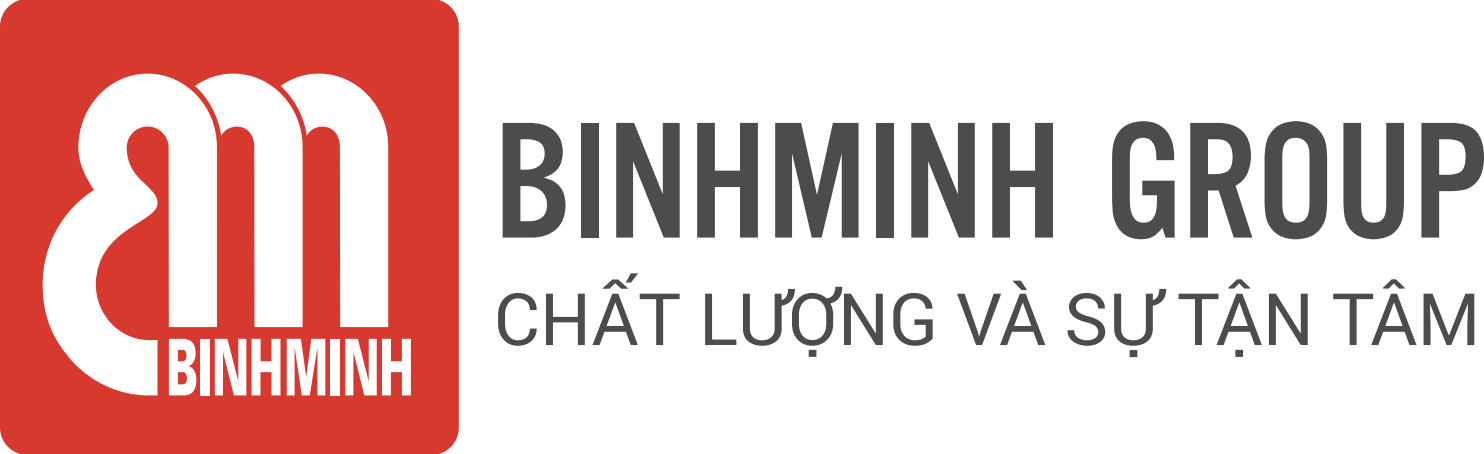 PHIẾU TỔNG HỢP NỘI DUNG BÀI HỌC LỚP 2, CHƯƠNG TRÌNH TIẾNG ANH TOÁN       Unit 6. Division(Chương 6. Phép chia)Lesson 4. Revision (Ôn tập).-------------------------------- Lesson objectives (Mục tiêu bài học) To review the vocabularies and structures of Unit 6.(Ôn tập các từ vựng và cấu trúc của chương 6.).Lesson content (Nội dung bài học)Vocabulary ( Từ Vựng).Review: division (phép chia)divided by (chia cho)equals (bằng)share (chia nhau), equally (đều), each (mỗi) => each girl (mỗi bạn gái), each box (mỗi chiếc hộp), …StructuresReview: Six divided by two equals three. (Sáu chia hai bằng ba.)Five divided by five equals one (năm chia năm bằng một)  Six divided by two equals three. (Sáu chia hai bằng ba.)Homelink (Dặn dò về nhà)Các con viết từ vựng, mỗi từ 2 dòngLuyện tập/ thực hành những bài tập còn lại con chưa hoàn thiện trên lớp trang 82, 83Luyện đọc từ vựng, cấu trúcTrân trọng cảm ơn sự quan tâm, tạo điều kiện của các Thầy/Cô và Quí vị PHHS trong việc đồng hành cùng con vui học!